Elektrisüsteemi kokkuvõte: märts 201727.04.2017Keskmine vee juurdevool Läti Daugava jõkke oli tänavu märtsis 1710 m3/s (2016. aasta märtsis 660 m3/s).Põhjamaade hüdroreservuaaride täituvus oli märtsikuu lõpu seisuga 32,7% maksimaalsest. Aasta tagasi samal ajal oli hüdroreservuaaride täituvuseks 41,1%.Eesti ja Läti ristlõikel esines järgmise päeva ülekandevõimsuste piiranguid kuu alguses seoses liini L301 (Tartu-Valmiera) ning kuu keskosas liini L412 (Pihkva-Kingiseppskaja) väljasolekutega. Eesti-Soome ristlõikel olulisi piiranguid järgmise päeva turule ei rakendatud.Märtsikuu Eesti elektrisüsteemi ebabilansist 37% kaubeldi Baltikumi keskmise Elspot hinna alusel, seejuures esines Balti riikide vahel ebabilansside süsteemiefekti kokku 69% ajast. Baltikum oli 68% ajast bilansienergiat eksportiv ning 32% ajast bilansienergiat importiv.ElektribilanssElektrikaubandusbilanssBilansiselgitusElektri tootmine ja tarbimine BaltimaadesJoonis 1: Baltikumi füüsilised elektrivood märtsis 2017, GWh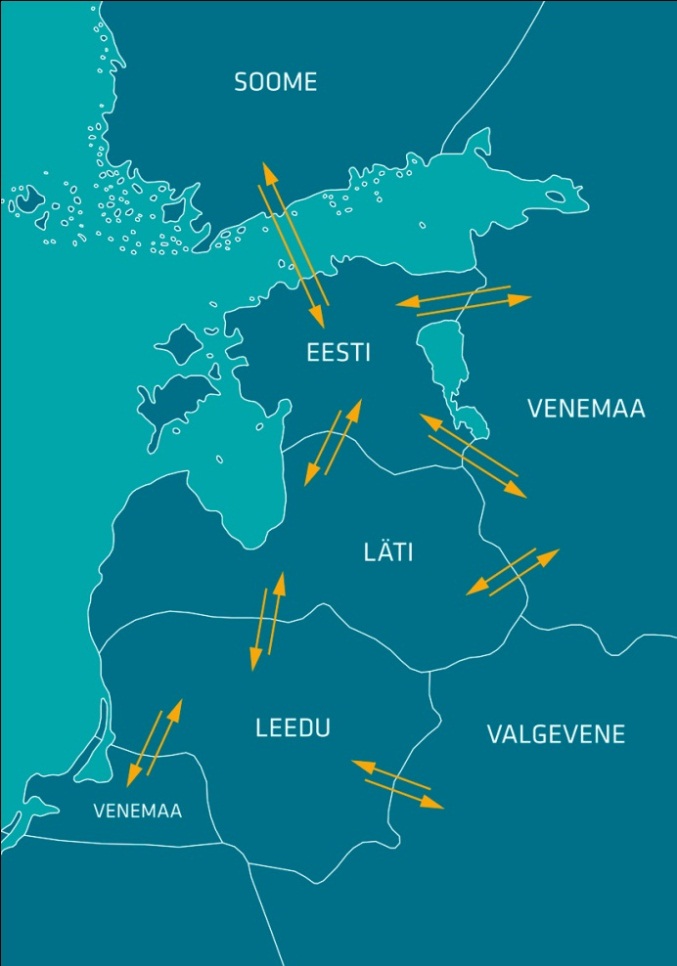 Baltikumi elektrikaubandusbilanssElektri tootmine ja tarbimine PõhjamaadesBilansienergia hinnadAllikad: Elering, Nord Pool, Scada, Augstsprieguma tīkls, Litgrid, Fingrid.Käesolevas kokkuvõttes koostatud bilansside metoodikad asuvad Eleringi kodulehel aadressil http://elering.ee/elektrisusteemi-kuukokkuvotted. EES elektribilanss, GWhMärts 2017Märts 2016Muutus %Võrku sisenenud elekter kokku1 1631 252-7%Sisemaine tootmine1 03967255%sh taastuvenergia149,1105,841% - tuuleenergia68,136,189% - hüdroenergia3,33,8-13% - biomass, biogaas77,465,718%Välisliinidelt import124580-79%sh füüsiline import3124-97%sh füüsiline transiit120455-74%Võrku läbinud elekter kokku1 1631 252-7%Sisemaine tarbimine võrgukadudega7797711%Välisliinidele eksport384481-20%sh füüsiline eksport26326912%sh füüsiline transiit120455-74%Bilanss260-98-364%Piiriülene elektrikaubandusbilanss, GWhMärts 2017Märts 2016Muutus %Import kokku93599-84%    sh Eesti-Läti 5511403%    sh Eesti-Soome38588-94%Import läbi päev-ette elektribörsi64586-89%Import läbi päevasisese elektribörsi2913124%Eksport kokku342483-29%    sh Eesti-Läti 177471-62%    sh Eesti-Soome165121299%Eksport läbi päev-ette elektribörsi324468-31%Eksport läbi päevasisese elektribörsi181521%Elektrikaubandusbilanss249-116-314%Bilansienergia tarned Eesti-Läti10,011,7-15%Bilansienergia tarned Eesti-Soome 1,15,9-82%EES elektribilanss260-98-364%Bilansiselgituse kokkuvõtte, GWhMärts 2017Märts 2016Muutus %Süsteemi bilansienergia import3,13,8-17%Bilansihalduritelt bilansienergia ost27,829,5-6%Juhtimistarnete ost3,10,6402%Süsteemiteenuse ost3,43,9-14%EstLink juhtimise bilansienergia ost5,83,092%Kokku:43,140,86%Süsteemi bilansienergia eksport15,515,13%Bilansihalduritele bilansienergia müük13,312,65%Juhtimistarnete müük5,44,618%Süsteemiteenuse müük3,43,9-14%EstLink juhtimise bilansienergia müük5,64,621%Kokku:43,140,86%Elektribilansid Baltimaades, GWhMärts 2017Märts 2016Muutus %Tootmine Eestis1 03967255%Tootmine Lätis94957864%Tootmine Leedus20317913%Baltikum kokku2 1911 42953%Tarbimine Eestis7797711%Tarbimine Lätist6466401%Tarbimine Leedus8748661%Baltikum kokku2 2992 2771%Eesti saldo260-98-364%Läti saldo303-62-585%Leedu saldo-671-686-2%Baltikum kokku-108-847-87%Baltikumi elektrikaubandusbilanss, GWhMärts 2017Märts 2016Muutus %Eesti bilanss249-116-314%    sh Eesti-Läti123460-73%    sh Eesti-Soome126-576-122%Läti bilanss158-167-194%    sh Läti-Eesti-123-460-73%    sh Läti-Leedu281293-4%Leedu bilanss-561-666-16%   sh Leedu-Läti-281-293-4%   sh Leedu-Rootsi-193-272-29%   sh Leedu-Poola16714614%   sh Leedu-kolmandad riigid-255-2473%Elektribilansid Põhjamaades, GWhMärts 2017Märts 2016Muutus %Tootmine Norras12 83614 383-11%Tootmine Rootsis15 26214 8393%Tootmine Soomes6 2676 1572%Tootmine Taanis2 9902 46321%Põhjamaad kokku37 35537 842-1%Tarbimine Norras12 83212 6791%Tarbimine Rootsist13 28313 1231%Tarbimine Soomes7 7987 6592%Tarbimine Taanis2 8752 8870%Põhjamaad kokku36 78936 3481%Norra saldo41 705-100%Rootsi saldo1 9791 71515%Soome saldo-1 530-1 5022%Taani saldo115-423-127%Põhjamaad kokku5671 494-62%Bilansienergia hinnad, €/MWhMärts 2017Märts 2016Muutus %Keskmine müügihindEesti28,7628,591%Läti24,8226,44-6%Leedu41,7742,79-2%Soome (tootmine)31,9631,252%Soome (tarbimine)29,9927,499%Keskmine ostuhindEesti24,3226,10-7%Läti23,3824,90-6%Leedu20,8418,8910%Soome (tootmine)28,7123,3323%Soome (tarbimine)29,9927,499%Max müügihindEesti156,09165,55-6%Läti161,73174,94-8%Leedu151,61173,24-12%Soome (tootmine, tarbimine)91,00315,00-71%Min ostuhindEesti-6,001,78-437%Läti2,914,85-40%Leedu2,944,90-40%Soome (tootmine, tarbimine)4,050,50710%Keskmine EES avatud tarne hindKeskmine ostuhind71,4972,21-1%Keskmine müügihind12,5111,0313%